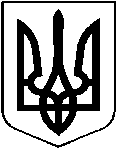 	УКРАЇНА	ХМІЛЬНИЦЬКА МІСЬКА РАДАВінницької областіРІШЕННЯ  № 2180 від 21 червня 2019 року                                                     63 сесія міської ради                                                                                                             7  скликанняПро депутатський запит Кондратовця Ю.Г. щодо усунення виялених порушень прав та законних інтересів громадян.   Відповідно до ст. 145 Регламенту Хмільницької міської ради, ст.ст. 21, 22 Закону України «Про статус депутатів місцевих рад», керуючись Законом України «Про місцеве самоврядування в Україні», міська радаВ И Р І Ш И ЛА :        Підтримати депутатський запит Кондратовця Ю.Г. щодо усунення виявлених порушень прав та законних інтересів  громадян.Міський голова                                                                                   С.Б. Редчик        П.В. Крепкий        О.В. Тендерис        Н.А. Буликова